Design for “The Butterfly Effect” 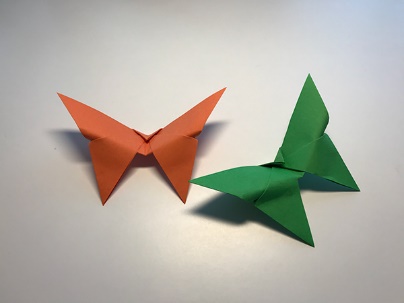 Please write a brief description of your design below:Name:Age: Class: 